National Hospital Care Survey	OMB No. 0920-0212; Exp. Date: XX/XX/XXXX: 
Assurance of confidentiality – All information which would permit identification of an individual, a practice, or an establishment will be held confidential, will be used for statistical purposes only by NCHS staff, contractors, and agents only when required and with necessary controls, and will not be disclosed or released to other persons without the consent of the individual or establishment in accordance with section 308(d) of the Public Health Service Act (42 USC 242m) and the Confidential Information Protection and Statistical Efficiency Act (PL-107-347).
Notice – Public reporting burden for this collection of information is estimated to average 90 minutes per response, including time for reviewing instructions, searching existing data sources, gathering and maintaining the data needed, and completing and reviewing the collection of information. An agency may not conduct or sponsor, and a person is not required to respond to, a collection of information unless it displays a current valid OMB control number. Send comments regarding this burden estimate or any other aspect of this collection of information, including suggestions for reducing burden to: CDC/ATSDR Information Collection Review Office, 1600 Clifton Road, MS D-74, Atlanta, GA 30333, ATTN: PRA (0920-0212).	OMB No. 0920-0212; Exp. Date: XX/XX/XXXX: 
Assurance of confidentiality – All information which would permit identification of an individual, a practice, or an establishment will be held confidential, will be used for statistical purposes only by NCHS staff, contractors, and agents only when required and with necessary controls, and will not be disclosed or released to other persons without the consent of the individual or establishment in accordance with section 308(d) of the Public Health Service Act (42 USC 242m) and the Confidential Information Protection and Statistical Efficiency Act (PL-107-347).
Notice – Public reporting burden for this collection of information is estimated to average 90 minutes per response, including time for reviewing instructions, searching existing data sources, gathering and maintaining the data needed, and completing and reviewing the collection of information. An agency may not conduct or sponsor, and a person is not required to respond to, a collection of information unless it displays a current valid OMB control number. Send comments regarding this burden estimate or any other aspect of this collection of information, including suggestions for reducing burden to: CDC/ATSDR Information Collection Review Office, 1600 Clifton Road, MS D-74, Atlanta, GA 30333, ATTN: PRA (0920-0212).INTRO_SCRText:? [F1] Hello, (Respondent’s name),This is (insert name).  I’m calling on behalf of the Centers for Disease Control and Prevention's National Center for Health Statistics concerning their study of hospital outpatient and emergency departments and hospital-based ambulatory surgery locations. You should have received a letter from Charles Rothwell, the director of the National Center for Health Statistics, describing the study. Did you receive the letter(s)?  If “No” or “DK”, offer to send or deliver another copy.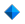 1.Yes2.No3.Don’t knowINTROBText: Is respondent ready to complete the interview?1.Continue2.Inconvenient Time  CallBackNotes3.Other Outcome  Exit CaseINTRO_ABText:I'd like to briefly explain the study to you at this time and answer any questions about it. CDC’s National Center for Health Statistics of the Centers for Disease Control and Prevention is conducting a study of hospital-based ambulatory care.  They have contracted with Westat to collect the data. (Facility Name) has been selected to participate in the study. The study is authorized under the Public Health Service Act and the information will be held strictly confidential. Participation is voluntary. Before discussing the details, I would like to verify our basic information about (facility name) to be sure we have correctly included this hospital in the study. First, concerning licensing:1.Enter 1 to ContinueLICHOSPText:Is this facility a licensed hospital?1.Yes2.No  Thank_B1H_ELIGIBLEText:Are there 6 or more hospital beds staffed for inpatient use at this hospital, not including “newborn” bassinets?1.Yes2.No  Thank_B2OWN101 Text:Is this hospital nonprofit, government, or proprietary? Read answer categories out loud1.Nonprofit (includes church-related, nonprofit corporation, other nonprofit ownership)2.State or local government (includes state, county, city, city-county, hospital district or authority)3.Proprietary (includes individually or privately owned, partnership or corporation)OWNHCC Text:Is this hospital owned, operated, or managed by a health care corporation that owns multiple health care facilities (e.g., HCA or Health South)?1.Yes2.No3.UnknownTEACHOSPText:Is this a teaching hospital?1.Yes2.NoMERGERText:Did this hospital either merge or separate from any OTHER hospital in the past 2 years?1.Merged or separated  MERSEP2.No  ESA243.Unknown  ESA24MERSEPText:Was this a merger or a separation?1. Merger2. SeparationMERGMEDRText:Does YOUR hospital have its own medical records department that is separate from that of the OTHER hospital?1.Yes2.No3.UnknownOTHNAMEText:What is the name and address of this OTHER hospital? Enter nameOTHSTRETText:What is the name and address of this OTHER hospital? ♦ Enter number and streetOTHSTRET2Text:What is the name and address of this OTHER hospital? ♦ Enter second line of address or press enter if same/noneOTHCITYText:What is the name and address of this OTHER hospital? ♦ Enter cityOTHSTATEText:What is the name and address of this OTHER hospital? ♦ Enter stateOTHZIPText:What is the name and address of this OTHER hospital? ♦ Enter zip codeESA24Text:Does this hospital provide emergency services that are staffed 24 HOURS each day either here at this hospital or elsewhere?1.Yes2.NoESANOT24Text:Does this hospital operate any emergency service areas that are not staffed 24 HOURS each day?1.Yes2.NoTRAUMAText:What is the trauma level rating of this hospital?1.Level I2.Level II3.Level III4.Level IV 5.Level V6.Other/unknown7.NoneOOOPDText:Does this hospital operate an organized outpatient department either at this hospital or elsewhere?1.Yes2.No  AMSURGPHYSSERVText:Does this OPD include physician services?1.Yes2.NoAMBSURGText:Is ambulatory surgery performed at this hospital? This includes ambulatory surgery performed in the general or main operating room.1.Yes2.NoSTUDY_DESCText:Thank you.  
  Provide the administrator or other hospital representative with a brief         description of the study. Cover the following points – Now I would like to provide you with further information on the study. The National Hospital Care Survey (NHCS) is a new survey combining the National Hospital Discharge Survey and the National Hospital Ambulatory Medical Care Survey.(1) NHCS will be the only source of national data on health care provided in hospital emergency and outpatient departments, including ambulatory surgery.(2) NHCS includes a nationwide sample of 581 hospitals.(3) A brief form will be completed for a sample of patient visits. As one of the hospitals that has been selected, your contribution will be of great value in the survey.INDUCTION_APPTText:I would like to arrange to meet with you so that I can better present the details of the study.  Is there a convenient time within the next week or so that I could meet with you or your representative?  
If so, please create an appointment EROC in the AMS for when to conduct the interview.
Otherwise, enter 1 if the respondent wants to continue with the induction now.1.Start Induction2. Exit Instrument/Make appointmentSCREENER_THKText:Thank you for your cooperation.  I am looking forward to our meeting. 1.Enter 1 to ContinueTHANK_MERGSEPText:Since your hospital has merged or separated within the last 2 years, I need to get further instructions from the Centers for Disease Control and Prevention (CDC) on how to proceed.  I will call you back within a week and let you know which parts of your hospital will be in the survey.  Thank you for your cooperation. At this time, please exit the instrument using the F10 button and call your Field Manager to discuss this hospital’s merger or separation. They will work with the CDC to decide on their future participation. You should await the resolution before continuing with this hospital.1.Enter 1 to ContinueTHANK_B1Text:Thank you, but it seems that our information is incorrect. 
Since (facility name) is not a licensed hospital, it should not have been chosen for our study.  Thank you very much for your cooperation. 1.Enter 1 to ContinueTHANK_B2Text:Thank you, but it seems that our information is incorrect. 
Since (facility name) does not have 24-hour emergency services or an outpatient department, it should not have been chosen for our study.  Thank you very much for your cooperation. 1.Enter 1 to ContinueREVIEWText:I would like to begin with a brief review of the background for this study.
Provide the administrator or other hospital representative with a brief introduction to the study and a general overview of procedures. Press F1 for points to be covered.1.Enter 1 to ContinueSURGDAYText:Now I would like to ask you a few more questions about your hospital.
How many days in a week are inpatient elective surgeries scheduled?Enter F5 for unknown. BEDCZARText:?[F1] Does your hospital have a bed coordinator, sometimes referred to as a bed czar?1.Yes2.No3.UnknownBEDDATAText:How often are hospital bed census data available?Read answer categories. 1.Instantaneously2.Every 4  hours3.Every 8 hours4.Every 12 hours5.Every 24 hours6.Other  BEDDATA_OT7.UnknownBEDDATA_OTHSPText:How often are hospital bed census data available? – Other, specify.HLISTText:Does your hospital have hospitalists on staff?
A hospitalist is a physician whose primary professional focus is the general care of hospitalized patients.  He/she may oversee ED patients being admitted to the hospital.1.Yes2.No  EMEDRES3.Unknown  EMEDRESHLISTEDText:Do the hospitalists on staff at your hospital admit patients from your ED?1.Yes2.No3.UnknownEMEDRESText:Does this hospital have an emergency medicine residency program?1.Yes2.No3.UnknownMUINCText:?[F1] Medicare and Medicaid offer incentives to hospitals that demonstrate “meaningful use of health IT.”  Does your hospital have plans to apply for Stage 1 of these incentive payments?1.Yes, we already applied              2.Yes, we intend to apply              3.Uncertain if we will apply  HOSPMEDREC   4.No, we will not apply     HOSPMEDREC            MUSTAGE2Text:?[F1] Are there plans to apply for Stage 2 incentive payments?1.Yes              2.No              3.Maybe   4.Unknown            HOSPMEDRECText:Does your hospital currently use an electronic health record (EHR) or electronic medical record (EMR) system for ambulatory/outpatient records?  Do not include the inpatient record system or billing record systems.Read answer categories out loud1.Yes, our hospital uses an EHR/EMR system for all ambulatory/outpatient records2.Yes, our hospital has part paper and part electronic ambulatory/outpatient records3.No, our hospital currently has all paper ambulatory/outpatient records 4.UnknownREMACCText:Now I’d like to ask you some questions about your hospital’s electronic health records system.  Can this system be accessed from the outside by entities not associated with the hospital?1.Yes2.Unsure (will have to check and get back to interviewer)3.No  VSREPPER4.Unknown  VSREPPERREMREPText:Would your hospital be willing to allow CDC’s contractor to obtain password access to your hospital’s electronic health records system and load the charting software onto desktop computers at their headquarters?  The contractor’s Data Security Plan complies with all relevant laws, regulations, and policies governing the security of data and protection of confidentiality.1.Yes2.Unsure (will have to check and get back to interviewer)3.No4.UnknownVSREPPERText:Now I would like to make arrangements to obtain the information needed for sampling. I will need to know how your emergency department is organized and obtain an estimate of the number of patient visits expected during the 12 week reporting period.  Would you prefer I get this information from you or someone else?1.Respondent  CONTACT_DEPT2.Someone else  CINFOCINFOText:What is the name of the person I should talk to?To add additional contacts, please use the AMS1.Enter 1 ContinueTHANK_RESPText:Thank current respondent for his/her time and cooperationCONTACT_DEPTText:Enter the department you plan to interview. If necessary, briefly explain the survey to new respondents. If a department is refusing, enter 4. You will be prompted to select which department is refusing. Department    Status
ED      (Elig /Partial /Elig (refusal) / Partial (refusal) / Cmplt / Inelig)
OPD   (Elig /Partial /Elig (refusal) / Partial (refusal) / Cmplt / Inelig)

1.ED  Intro_ED2.OPD  Intro_OPD4.Department refusal  Which_DeptINTRO_EDText:If necessary, introduce yourself and explain the survey Explain that in order to develop a sampling plan, you would like to collect more specific information about this hospital's emergency department.1.Enter 1 ContinueESA_NAMEText:(What is the name of the (first/next) emergency service area? /Are there any other emergency service areas?)Enter 999 for no moreESA_TYPEText:What type of ESA is (ESA name)?1.General2.Adult3.Pediatric4.Urgent care/Fast track5.Psychiatric6.OtherESA_EVISITSText:What is the expected number of visits from (Reporting period begin date) to (Reporting period end date) for (ESA name)?TYPETRIAGE                            Text:What type of triage system does your ESA use?1. Emergency Severity Index (ESI)2. Canadian Triage and Acuity Scale (CTAS)3. Other, specify4. Do not conduct triage  ED_EMR5. UnknownNUMTRLEV                            Text:How many levels are in (ESA name's) triage system?1.Three2. Four3. Five4. Other - SpecifyNUMTRLEV_SP                            Text:Specify other triage levels
ED_EMRText:Enter 1 to continue to the EMR questions OR Enter 2 to skip EMR questions and complete later.1.Continue to EMR questions 2.Skip EMR questions  ESA_ONSITEEBILLRECEText:Now I would like to ask you some questions about your ED.If ESAs within the ED vary with respect to their use of the EHR/EMR systems, then ask these questions of the ESA with the largest number of expected visits during the reporting period.
Does your ED submit any CLAIMS electronically (electronic billing)?1.Yes2.No3.UnknownEMEDRECEText:Does your ED use an electronic HEALTH record (EHR) or electronic MEDICAL record (EMR) system?  Do not include billing record systems.
Use Flashcard or read answer categories 1.Yes, all electronic2.Yes, part paper and part electronic3.No  EMRINSE4.Unknown  EMRINSEEHRINSYREText:In which year did your ED install the EHR/EMR system?Year:HHSMUEText:Does your ED’s current system meet meaningful use criteria as defined by the Department of Health and Human Services?  1.Yes, all electronic2.No3.UnknownEHRNAME13Text:What is the name of your current EHR/EMR system?1.Allscripts  EMRINSE2.Amazing Charts  EMRINSE3.athenahealth  EMRINSE4.Cerner  EMRINSE5.eClinicalWorks  EMRINSE6.e-MDs  EMRINSE7.Epic  EMRINSE8.GE/Centricity  EMRINSE9.Greenway Medical  EMRINSE10.McKesson/Practice Partner  EMRINSE11.NextGen  EMRINSE12.Practice Fusion  EMRINSE13.Sage/Vitera  EMRINSE14.Other - Specify15.Unknown  EMRINSEEHRNAMOTHEText:  Enter name of EHR/EMR systemSECURCHCKEHas your ED made an assessment of the potential risks and vulnerabilities of your electronic health information within the last 12 months?  This assessment would help identify privacy- or security-related issues that may need to be corrected.1.Yes2.No3.UnknownDIFFEHREDoes your ED have the capability to electronically send health information to another provider whose EHR system is different from your system?1.Yes2.No3.UnknownEHRINSEText:Does your ED have plans for installing a new EHR/EMR system within the next 18 months?1.Yes2.No3.Maybe4.UnknownEDEMOGEText:Indicate whether your ED has each of the following computerized capabilities and how often these capabilities are used. Recording patient history and demographic information?Use Flashcard or read answer categories 1.Yes, used routinely2.Yes, but not used routinely3.Yes, but turned off or not used4.No  EVITALE5.Unknown  EVITALEEPROLSTEText:Recording patient problem list?Use Flashcard or read answer categories 1.Yes, used routinely2.Yes, but not used routinely3.Yes, but turned off or not used4.No5.UnknownEVITALEText:Indicate whether your ED has each of the following computerized capabilities and how often these capabilities are used. Recording and charting vital signs?Use Flashcard or read answer categories 1.Yes, used routinely2.Yes, but not used routinely3.Yes, but turned off or not used4.No5.UnknownESMOKEEText:Indicate whether your ED has each of the following computerized capabilities and how often these capabilities are used. Recording patient smoking status?Use Flashcard or read answer categories 1.Yes, used routinely2.Yes, but not used routinely3.Yes, but turned off or not used4.No5.UnknownEPNOTESEText:Indicate whether your ED has each of the following computerized capabilities and how often these capabilities are used. Recording clinical notes?Use Flashcard or read answer categories 1.Yes, used routinely2.Yes, but not used routinely3.Yes, but turned off or not used4.No  EMEDIDE5.Unknown  EMEDIDEEMEDALGEText:Recording patient's medications and allergies?Use Flashcard or read answer categories 1.Yes, used routinely2.Yes, but not used routinely3.Yes, but turned off or not used4.No5.UnknownEMEDIDEText:Indicate whether your ED has each of the following computerized capabilities and how often these capabilities are used. Reconciling lists of patient’s medications to identify the most accurate list?Use Flashcard or read answer categories 1.Yes, used routinely2.Yes, but not used routinely3.Yes, but turned off or not used4.No5.UnknownECPOEEText:Indicate whether your ED has each of the following computerized capabilities and how often these capabilities are used. Ordering prescriptions?Use Flashcard or read answer categories 1.Yes, used routinely2.Yes, but not used routinely3.Yes, but turned off or not used4.No  EREMINDE5.Unknown  EREMINDEESCRIPEText:Are prescriptions sent electronically to the pharmacy?Use Flashcard or read answer categories 1.Yes, used routinely2.Yes, but not used routinely3.Yes, but turned off or not used4.No5.UnknownEWARNEText:Are warnings of drug interactions or contraindications provided?Use Flashcard or read answer categories 1.Yes, used routinely2.Yes, but not used routinely3.Yes, but turned off or not used4.No5.UnknownEFORMULAEText:Are drug formulary checks performed?Use Flashcard or read answer categories 1.Yes, used routinely2.Yes, but not used routinely3.Yes, but turned off or not used4.No5.UnknownEREMINDEText:Indicate whether your ED has each of the following computerized capabilities and how often these capabilities are used. Providing reminders for guideline-based interventions or screening tests?Use Flashcard or read answer categories 1.Yes, used routinely2.Yes, but not used routinely3.Yes, but turned off or not used4.No5.UnknownECTOEEText:Indicate whether your ED has each of the following computerized capabilities and how often these capabilities are used. Ordering lab tests?Use Flashcard or read answer categories 1.Yes, used routinely2.Yes, but not used routinely3.Yes, but turned off or not used4.No  ERESULTE5.UnknownEORDEREText:Are orders sent electronically?Use Flashcard or read answer categories 1.Yes, used routinely2.Yes, but not used routinely3.Yes, but turned off or not used4.No5.UnknownERESULTEText:Indicate whether your ED has each of the following computerized capabilities and how often these capabilities are used. Viewing lab results?Use Flashcard or read answer categories 1.Yes, used routinely2.Yes, but not used routinely3.Yes, but turned off or not used4.No  EIMGRESE5.Unknown  EIMGRESEEGRAPHEText:Can the EHR/EMR automatically graph a specific patient's lab results over time?Use Flashcard or read answer categories 1.Yes, used routinely2.Yes, but not used routinely3.Yes, but turned off or not used4.No5.UnknownERADIEText:Indicate whether your ED has each of the following computerized capabilities and how often these capabilities are used. Ordering radiology tests? Use Flashcard or read answer categories 1.Yes, used routinely2.Yes, but not used routinely3.Yes, but turned off or not used4.No5.UnknownEIMGRESEText:Indicate whether your ED has each of the following computerized capabilities and how often these capabilities are used. Viewing imaging results? Use Flashcard or read answer categories 1.Yes, used routinely2.Yes, but not used routinely3.Yes, but turned off or not used4.No5.UnknownEPTEDUEText:Indicate whether your ED has each of the following computerized capabilities and how often these capabilities are used. Identifying educational resources for patient’s specific conditions? Use Flashcard or read answer categories 1.Yes, used routinely2.Yes, but not used routinely3.Yes, but turned off or not used4.No5.UnknownECQME             Text:Indicate whether your ED has each of the following computerized capabilities and how often these capabilities are used. Reporting clinical quality measures to federal or state agencies (such as CMS or Medicaid)?Use Flashcard or read answer categories 1.Yes, used routinely2.Yes, but not used routinely3.Yes, but turned off or not used4.No5.UnknownEIDPTEEText:Indicate whether your ED has each of the following computerized capabilities and how often these capabilities are used. Identifying patients due for preventive or follow-up care in order to send patients reminders?Use Flashcard or read answer categories 1.Yes, used routinely2.Yes, but not used routinely3.Yes, but turned off or not used4.No5.UnknownEGENLISTEText:Indicate whether your ED has each of the following computerized capabilities and how often these capabilities are used. Generating lists of patients with particular health conditions?Use Flashcard or read answer categories 1.Yes, used routinely2.Yes, but not used routinely3.Yes, but turned off or not used4.No5.UnknownEIMMREGEText:Indicate whether your ED has each of the following computerized capabilities and how often these capabilities are used. Electronic reporting to immunization registries? Use Flashcard or read answer categories 1.Yes, used routinely2.Yes, but not used routinely3.Yes, but turned off or not used4.No5.UnknownESUMEText:Indicate whether your ED has each of the following computerized capabilities and how often these capabilities are used. 
Providing patients with clinical summaries for each visit?Use Flashcard or read answer categories 1.Yes, used routinely2.Yes, but not used routinely3.Yes, but turned off or not used4.No5.UnknownEMSGEText:Indicate whether your ED has each of the following computerized capabilities and how often these capabilities are used. Exchanging secure messages with patients?Use Flashcard or read answer categories 1.Yes, used routinely2.Yes, but not used routinely3.Yes, but turned off or not used4.No5.UnknownEPTRECEText:Indicate whether your ED has each of the following computerized capabilities and how often these capabilities are used. Providing patients the ability to view online, download or transmit information from their medical record?Use Flashcard or read answer categories 1.Yes, used routinely2.Yes, but not used routinely3.Yes, but turned off or not used4.No5.UnknownESHAREEText:The next questions are about sharing (either sending or receiving) patient health informationDoes your ED share any patient health information (e.g., lab results, imaging reports, problem lists, medication lists) electronically (not fax) with any other providers, including hospitals, ambulatory providers, or labs?1.Yes2.No  OBSUNITS3.Unknown  OBSUNITSESHAREHOWEText:How does your ED electronically share patient health information? Use Flashcard or read answer categories Enter all that apply, separate with commas1.EHR/EMR2.Web portal (separate from EHR/EMR) 3.Other electronic method 4.Unknown ESHAREHOWOTHEText:    Specify other electronic methodEHRTOEHREText:Is the patient information your ED shares electronically sent directly from your ED’s EHR system to another EHR system?1.Yes2.No3.Not applicable.  ED does not have EHR system.4.UnknownESHAREPROVEText:With what types of providers does your ED electronically share patient health information (e.g., lab results, imaging reports, problem lists, medication lists)?
Enter all that apply, separate with commasUse Flashcard or read answer categories 1.Ambulatory providers inside your hospital2.Ambulatory providers outside your hospital3.Hospitals with which your hospital is affiliated4.Hospitals with which your hospital is not affiliated5.Behavioral health providers6.Long-term care providers7.Home health providers8.Do not share9.UnknownEDPRIMText:When patients with identified primary care physicians arrive at the ED, how often does your ED electronically send notification to the patients' primary care physicians?Read answer categories 1.Always2.Sometimes3.Rarely4.Never5.UnknownEDINFOText:When patients arrive at the Emergency Department, are you able to query for patients' healthcare information electronically (e.g. medications, allergies) from outside sources?  1.Yes2.No3.UnknownOBSUNITS         Text:Does your ED have an observation or clinical decision unit?1.Yes2.No  BOARD3.Unknown  BOARDOBSSEP          Text:Is this observation or clinical decision unit physically separate from the ED?1.Yes2.No3.UnknownOBSDECMDText:What type of physicians make decisions for patients in this observation or clinical decision unit? Enter all that apply, separate with commasRead answer categories
           ED physicians       Hospitalists       Other physicians       Unknown1.ED physicians2.Hospitalists3.Other physicians4.UnknownBOARDText:Are admitted ED patients ever "boarded" for more than 2 hours in the ED or the observation unit while waiting for an inpatient bed?1.Yes2.No3.UnknownBOARDHOSText:Does your ED allow some admitted patients to move from the ED to inpatient corridors while awaiting a bed (“boarding”) – sometimes called a “full capacity protocol?”1.Yes2.No3.UnknownAMBDIVText:Did your ED go on ambulance diversion in 2013?1.Yes2.No3.UnknownTOTHRDIVText:What is the total number of hours that your hospital's ED was on ambulance diversion in 2013?
 Enter F5 if data not availableREGDIVText:Is ambulance diversion actively managed on a regional level versus each hospital adopting diversion if and when it chooses?1.Yes2.No3.UnknownADMDIVText:Does your hospital continue to admit elective or scheduled surgery cases when the ED is on ambulance diversion?1.Yes2.No  NUMSTATX3.Unknown  NUMSTATXNUMSTATXText:As of last week, how many standard treatment spaces did your ED have?
Standard treatment spaces are beds or treatment spaces specifically designed for ED patients to receive care, including asthma chairs.
 Enter F5 if data not availableNUMOTHTXText:As of last week, how many other treatment spaces did your ED have?
Other treatment spaces are other locations where patients might receive care in the ED, including chairs, stretchers in hallways that may be used during busy times.
 Enter F5 if data not availableEDSPACESText:In the last two years, did your ED increase the number of standard treatment spaces?1.Yes2.No3.UnknownPHYSSPACEText:In the last two years, did your ED's physical space expand?1.Yes2.No3.UnknownEXPANDText:Do you have plans to expand your ED's physical space within the next two years?1.Yes2.No3.UnknownBEDREGText:Does your ED use - Bedside registration?Use Flashcard or read answer categories 1.Yes2.No3.UnknownKIOSELCHKText:Does your ED use - Kiosk self check-in?Use Flashcard or read answer categories 1.Yes2.No3.UnknownCATRIAGEText:Does your ED use - Computer-assisted triage?Use Flashcard or read answer categories 1.Yes2.No3.UnknownIMBEDText:Does your ED use - Immediate bedding (no triage when ED is not at capacity)?Use Flashcard or read answer categories 1.Yes2.No3.UnknownADVTRIAGText:Does your ED use - Advanced triage (triage-based care) protocols?Use Flashcard or read answer categories 1.Yes2.No3.UnknownPHYSPRACTRIAText:Does your ED use - Physician/Practitioner at triage?Use Flashcard or read answer categories 1.Yes2.No3.UnknownFASTTRAKText:Does your ED use - Separate fast track unit for nonurgent care?Use Flashcard or read answer categories 1.Yes2.No3.UnknownEDPTORText:Does your ED use - Separate operating room dedicated to ED patients?Use Flashcard or read answer categories 1.Yes2.No3.UnknownDASHBORDText:Does your ED use - Electronic dashboard (i.e., displays updated patient information and integrates multiple data sources)?Use Flashcard or read answer categories 1.Yes2.No3.UnknownRFIDText:Does your ED use - Radio frequency identification (RFID) tracking (i.e., shows exact location of patients, caregivers, and equipment)?Use Flashcard or read answer categories 1.Yes2.No3.UnknownWIRELESSText:Does your ED use - Wireless communication devices by providers?Use Flashcard or read answer categories 1.Yes2.No3.UnknownZONENURSText:Does your ED use - Zone nursing (i.e., all of a nurse's patients are located in one area)?Use Flashcard or read answer categories 1.Yes2.No3.UnknownPOOLNURSText:Does your ED use -   Pool nurses (i.e., nurses that can be pulled to the ED to respond to surges in demand)?Use Flashcard or read answer categories 1.Yes2.No3.UnknownESA_NAMEText:*** SHOW ONLY ** ESA_TYPEText:** SHOW ONLY **1.General2.Adult3.Pediatric4.Urgent care/Fast track5.Psychiatric6.OtherESA_EVISITSText:** SHOW ONLY **ESA_ONSITEText:Is (ESA name) on-site?1.Yes2.NoESA_STRETText:What is (ESA name)'s address?ESA_PHONEText:What is (ESA name)'s telephone number?ESA_PHTYPText:Enter phone type        ESA_CONTACTText:Enter ESA contact person's name        EDK_CHECKText:Are there any Don’t Know items that you need to call back for? Press Ctrl-M to review all Don’t Knows.      1.Yes2.NoEDWALLText:This is the last screen of the Emergency Department section. If you progress past this screen you will no longer be able to edit this section.     1.Enter 1 to ContinueINTRO_OPDText:If necessary, introduce yourself and explain the surveyExplain that in order to develop a sampling plan, you would like to collect more specific information about this hospital's outpatient department.1.Enter 1 to ContinueCLIN_NAMEText:** SHOW ONLY **CLIN_EVISITSText:What was the total number of OPD visits that occurred in your hospital from (Begin date-End date)? Include visits for which no insurance claims were made.SAMPLE_QUESTIONText:Patient visit information about the OPD has been entered. Enter 1 to Continue to the OPD section of the Induction interview.Enter 2 to return to the previous screen and revise patient visit information.1.Continue to OPD section2. Returns to previous screen  CLIN_EVISITSOPD_EMRText:Enter 1 to continue to the EMR questions OR Enter 2 to skip EMR questions and complete later.1.Continue to EMR questions2.Skip EMR questionsEBILLRECOText:Now I would like to ask you some questions about your OPD.   If clinics within the OPD vary with respect to their use of the EHR/EMR systems, then ask these questions of the clinic with the largest number of expected visits during the reporting period.
Does your OPD submit any CLAIMS electronically (electronic billing)?1.Yes2.No3.UnknownEMEDRECOText:Does your OPD use an electronic HEALTH record (EHR) or electronic MEDICAL record (EMR) system?  Do not include billing record systems. Read answer categories
1.Yes, all electronic2.Yes, part paper and part electronic3.No  EMRINSO4.Unknown  EMRINSOMEDRECCENText:Are medical records for your OPD clinics centrally located?Read answer categories1.Yes, all clinics2.Yes, some clinics3.No4.UnknownEHRINSYROText:In which year did your OPD install the EHR/EMR system?Year:HHSMUOText:Does your OPD’s current system meet meaningful use criteria as defined by the Department of Health and Human Services?1. Yes, all electronic2.No3.UnknownEHRNAMO13Text:What is the name of your current EMR/EHR system?1.Allscripts  EMRINSO2.Amazing Charts  EMRINSO3.athenahealth  EMRINSO4.Cerner  EMRINSO5.eClinicalWorks  EMRINSO6.e-MDs  EMRINSO7.Epic  EMRINSO8.GE/Centricity  EMRINSO9.Greenway Medical  EMRINSO10.McKesson/Practice Partner  EMRINSO11.NextGen  EMRINSO12.Practice Fusion  EMRINSO13.Sage/Vitera  EMRINSO14.Other – Specify 15.Unknown  EMRINSOEHRNAMOTHOText:Enter name of EHR/EMR system.SECURCHCKOHas your OPD made an assessment of the potential risks and vulnerabilities of its electronic health information within the last 12 months?  This would help identify privacy- or security-related issues that may need to be corrected.1.Yes2.No3.UnknownDIFFEHRODoes your OPD have the capability to electronically send health information to another provider whose EHR system is different from your system?1.Yes2.No3.UnknownEMRINSOText:Does your OPD have plans for installing a new EMR/EHR system within the next 18 months?1.Yes2.No3.Maybe4.UnknownEDEMOGOText:Indicate whether your OPD has each of the following computerized capabilities and how often these capabilities are used: Recording patient history and demographic information?Use Flashcard or read answer categories 1.Yes, used routinely2.Yes, but not used routinely3.Yes, but turned off or not used4.No  EVITALO5.Unknown  EVITALOEPROLSTOText:Recordingpatient problem list?Use Flashcard or read answer categories 1.Yes, used routinely2.Yes, but not used routinely3.Yes, but turned off or not used4.No5.UnknownEVITALOText:Indicate whether your OPD has each of the following computerized capabilities and how often these capabilities are used: Recording and charting vital signs?Use Flashcard or read answer categories 1.Yes, used routinely2.Yes, but not used routinely3.Yes, but turned off or not used4.No5.UnknownESMOKEOText:Indicate whether your OPD has each of the following computerized capabilities and how often are these capabilities used: Recording patient smoking status?Use Flashcard or read answer categories 1.Yes, used routinely2.Yes, but not used routinely3.Yes, but turned off or not used4.No5.UnknownEPNOTESOText:Indicate whether your OPD has each of the following computerized capabilities and how often these capabilities are used: Recording clinical notes?Use Flashcard or read answer categories 1.Yes, used routinely2.Yes, but not used routinely3.Yes, but turned off or not used4.No  EMEDIDO5.Unknown  EMEDIDOEMEDALGOText:Recording patient's medications and allergies?Use Flashcard or read answer categories 1.Yes, used routinely2.Yes, but not used routinely3.Yes, but turned off or not used4.No5.UnknownEMEDIDOText:Indicate whether your OPD has each of the following computerized capabilities and how often these capabilities are used: Reconciling lists of patient’s medications to identify the most accurate list?Use Flashcard or read answer categories 1.Yes, used routinely2.Yes, but not used routinely3.Yes, but turned off or not used4.No5.UnknownECPOEOText:Indicate whether your OPD has each of the following computerized capabilities and how often these capabilities are used: Ordering prescriptions?Use Flashcard or read answer categories 1.Yes, used routinely2.Yes, but not used routinely3.Yes, but turned off or not used4.No  EREMINDO5.Unknown  EREMINDOESCRIPOText:Are prescriptions sent electronically to the pharmacy?Use Flashcard or read answer categories 1.Yes, used routinely2.Yes, but not used routinely3.Yes, but turned off or not used4.No5.UnknownEWARNOText:Are warnings of drug interactions or contraindications provided?Use Flashcard or read answer categories 1.Yes, used routinely2.Yes, but not used routinely3.Yes, but turned off or not used4.No5.UnknownEFORMULAOText:Are drug formulary checks performed?Use Flashcard or read answer categories 1.Yes, used routinely2.Yes, but not used routinely3.Yes, but turned off or not used4.No5.UnknownEREMINDOText:Indicate whether your OPD has each of the following computerized capabilities and how often these capabilities are used: Providing reminders for guideline-based interventions or screening tests?Use Flashcard or read answer categories 1.Yes, used routinely2.Yes, but not used routinely3.Yes, but turned off or not used4.No5.UnknownECTOEOText:Indicate whether your OPD has each of the following computerized capabilities and how often these capabilities are used: Ordering lab tests?Use Flashcard or read answer categories 1.Yes, used routinely2.Yes, but not used routinely3.Yes, but turned off or not used4.No  ERESULTO5.Unknown  ERESULTOEORDEROText:Are orders sent electronically?Use Flashcard or read answer categories 1.Yes, used routinely2.Yes, but not used routinely3.Yes, but turned off or not used4.No5.UnknownERESULTOText:Indicate whether your OPD has each of the following computerized capabilities and how often these capabilities are used: Viewing lab results?Use Flashcard or read answer categories 1.Yes, used routinely2.Yes, but not used routinely3.Yes, but turned off or not used4.No  EIMGRESO5.Unknown  EIMGRESOEGRAPHOText:Can the EHR/EMR automatically graph a specific patient's lab results over time?Use Flashcard or read answer categories 1.Yes, used routinely2.Yes, but not used routinely3.Yes, but turned off or not used4.No5.UnknownERADIOText:Indicate whether your OPD has each of the following computerized capabilities and how often these capabilities are used. Ordering radiology tests? Use Flashcard or read answer categories 1.Yes, used routinely2.Yes, but not used routinely3.Yes, but turned off or not used4.No5.UnknownEIMGRESOText:Indicate whether your OPD has each of the following computerized capabilities and how often these capabilities are used. Viewing imaging results? Use Flashcard or read answer categories 1.Yes, used routinely2.Yes, but not used routinely3.Yes, but turned off or not used4.No5.UnknownEPTEDUOText:Indicate whether your OPD has each of the following computerized capabilities and how often these capabilities are used. Identifying educational resources for patient’s specific conditions? Use Flashcard or read answer categories 1.Yes, used routinely2.Yes, but not used routinely3.Yes, but turned off or not used4.No5.UnknownECQMOText:Indicate whether your OPD has each of the following computerized capabilities and how often these capabilities are used. Reporting clinical quality measures to federal or state agencies (such as CMS or Medicaid)?Use Flashcard or read answer categories 1.Yes, used routinely2.Yes, but not used routinely3.Yes, but turned off or not used4.No5.UnknownEIDPTEOText:Indicate whether your ED has each of the following computerized capabilities and how often these capabilities are used. Identifying patients due for preventive or follow-up care in order to send patients reminders?Use Flashcard or read answer categories 1.Yes, used routinely2.Yes, but not used routinely3.Yes, but turned off or not used4.No5.UnknownEGENLISTO. Text:Indicate whether your OPD has each of the following computerized capabilities and how often these capabilities are used. Generating lists of patients with particular health conditions?Use Flashcard or read answer categories 1.Yes, used routinely2.Yes, but not used routinely3.Yes, but turned off or not used4.No5.UnknownEIMMREGOText:Indicate whether your OPD has each of the following computerized capabilities and how often these capabilities are used. Electronic reporting to immunization registries? Use Flashcard or read answer categories 1.Yes, used routinely2.Yes, but not used routinely3.Yes, but turned off or not used4.No5.UnknownESUMOText:Indicate whether your OPD has each of the following computerized capabilities and how often these capabilities are used. Providing patients with clinical summaries for each visit?Use Flashcard or read answer categories 1.Yes, used routinely2.Yes, but not used routinely3.Yes, but turned off or not used4.No5.UnknownEMSGOText:Indicate whether your OPD has each of the following computerized capabilities and how often these capabilities are used. Exchanging secure messages with patients?Use Flashcard or read answer categories 1.Yes, used routinely2.Yes, but not used routinely3.Yes, but turned off or not used4.No5.UnknownEPTRECOText:Indicate whether your OPD has each of the following computerized capabilities and how often these capabilities are used. Providing patients the ability to view online, download or transmit information from their medical record?Use Flashcard or read answer categories 1.Yes, used routinely2.Yes, but not used routinely3.Yes, but turned off or not used4.No5.UnknownESHAREOText:The next questions are about sharing (either sending or receiving) patient health information.Does your OPD share any patient health information (e.g., lab results, imaging reports, problem lists, medication lists) electronically (not fax) with other providers, including hospitals, ambulatory providers, or labs?1.Yes2.No  CLIN_STRET3.Unknown  CLIN_STRETESHAREHOWOText:How does your OPD electronically share patient health information? Use Flashcard or read answer categories Enter all that apply, separate with commas1.EHR/EMR 2.Web portal (separate from EHR/EMR) 3.Other electronic method 4.Unknown ESHAREHOWOTHOSpecify other electronic methodEHRTOEHROText:Is the patient health information your OPD shares electronically sent directly from your OPD’s EHR system to another EHR system?1.Yes2.No3.Not applicable.  OPD does not have EHR system.4.UnknownESHAREPROVO  Text:With what types of providers does your OPD electronically share patient health information (e.g., lab results, imaging reports, problem lists, medication lists)?
Enter all that apply, separate with commasUse Flashcard or read answer categories 1.Ambulatory providers inside your hospital2.Ambulatory providers outside your hospital3.Hospitals with which your hospital is affiliated4.Hospitals with which your hospital is not affiliated5.Behavioral health providers6.Long-term care providers7.Home health providers8.Do not share9.UnknownREFOUTOText:Does your OPD refer any patients to providers outside of your OPD?1.Yes2. No  REFINO3.UnknownREFOUTSOText:When your OPD refers a patient to a provider outside your OPD:Does your OPD send the patient’s clinical information to the other providers?1.Yes, routinely2.Yes, but not routinely3.No  REFINO4.Unknown  REFINOREFOUTEOText:Does your OPD send it electronically (not fax)?1.Yes, routinely2.Yes, but not routinely3.No4.UnknownREFINOText:Does your OPD see any patients referred to your OPD by providers outside of your OPD?1.Yes2. No  INPTCAREO3. Unknown  INPTCAREOREFINSOText:Does your OPD send a consultation report with clinical information to the other providers?1.Yes, routinely2.Yes, but not routinely3.No  INPTCAREO4.Unknown  INPTCAREOREFINSEOText:Does your OPD send it electronically (not fax)?1.Yes, routinely2.Yes, but not routinely3.No4.UnknownINPTCAREOText:Does your OPD take care of patients after they are discharged from an inpatient setting?1.Yes2. No  CLIN_STRET3. Unknown  CLIN_STRETDISSUMOText:When a patient is discharged from an inpatient setting: Does your OPD receive a discharge summary with clinical information from the hospital?1.Yes, routinely2.Yes, but not routinely3.No  CLIN_STRET4.Unknown  CLIN_STRETDISSUMEOText:Does your OPD receive it electronically (not fax)?1.Yes, routinely2.Yes, but not routinely3.No4.UnknownINCORINFOOText:Can your OPD automatically incorporate the received information into your EHR system without manually entering the data?1.Yes2.No3.Not applicable.  OPD does not have EHR system.4.UnknownClin_NAMEText:*** SHOW ONLY ** CLin_GroupText:** SHOW ONLY **1.General medicine2.Surgery3.Pediatric4.Obstetrics/Gynecology 5.Substance abuse6.OtherClin_EVISITSText:** SHOW ONLY **OPD_ONSITEText:Is [name of clinic] onsite?CLIN_STRETText:What is (Clinic Name)'s address?CLIN_PHONEText:What is Outpatient Department’s telephone number?CLIN_PHTYPText:Enter phone type        CLIN_CONTACTText:Enter clinic director/contact person's name        OPDDK_CHECK Text:Are there any Don’t Know items that you need to call back for? Press Ctrl-M to review all Don’t Knows1.Yes2.NoOPDWALLText:This is the last screen of the Outpatient Department section. If you progress past this screen you will no longer be able to edit this section.1.Enter 1 to continue